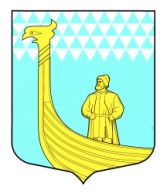 администрация муниципального образованияВЫНДИНООСТРОВСКОЕ сельскоЕ поселениЕВОЛХОВСКОГО муниципального районаленинградской области постановление дер. Вындин ОстровВолховского района, Ленинградской областиот «05»  августа   2019 г.						             № 102 О внесении изменений в Постановление  администрации МО Вындиноостровское сельское поселение  от 16.10.2017 года № 164 «Об утверждении  Положения об общественной комиссии по формированию комфортной городской среды МО Вындиноостровское сельское поселение Волховского муниципального района Ленинградской области»В соответствии с Федеральным законом от 06.10.2003 № 131-ФЗ «Об общих принципах организации местного самоуправления в Российской Федерации», постановлением Правительства РФ от 10.02.2017 № 169 «Об утверждении правил предоставления и распределения субсидий из федерального бюджета бюджетам субъектов РФ на поддержку  государственных программ  субъектов РФ и муниципальных программ формирования современной городской среды», Уставом МО Вындиноостровское сельское поселение Волховского муниципального района Ленинградской области, для обеспечения объективной оценки доступности, беспрепятственности и безопасности реализуемых мероприятий по благоустройству территории МО Вындиноостровское сельское поселение  					п о с т а н о в л я ю:1. Внести изменения в состав общественной комиссии по формированию комфортной городской среды МО Вындиноостровское сельское поселение Волховского муниципального района Ленинградской области согласно приложения.	2. Настоящее постановление подлежит опубликованию в средствах массовой информации.	3. Контроль за исполнением настоящего постановления оставляю за собой.   	Глава администрации						М. А. ТимофееваУтвержденпостановлением администрацииВолховского муниципального района № ____ от «____»_________ 2019 года (приложение )Состав общественной комиссии по формированию комфортной городской среды МО Вындиноостровское сельское поселение Волховского муниципального района Ленинградской областиПредседатель комиссии:- глава администрации  МО Вындиноостровское сельское поселение.Секретарь комиссии:-    главный специалист администрации   МО Вындиноостровское сельское поселение;Члены комиссии:- ведущий специалист администрации по управлению муниципальным имуществом, муниципальному заказу и муниципальному контролю;-  ведущий специалист-главный бухгалтер  администрации   МО Вындиноостровское сельское поселение;-Директор МОБУ «Гостинопольская школа»- мастер участка Вындин Остров  ООО «Жилищник»  (по согласованию);- представитель общественной  организации  «Совет ветеранов» (по согласованию);- представитель Совета молодежи при главе администрации  МО Вындиноостровское сельское поселение  (по согласованию);- представитель    общественности;- представитель ГИБДД УМВД Волховского района (по согласованию);- представитель ОНД и ПР Волховского района ( по согласованию);- представитель от общественной организации инвалидов Волховского муниципального района (по согласованию).